SUBJECT: PE KNOWLEDGE ORGANISER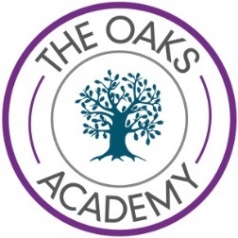 ACTIVITY: TABLE TENNISYEAR: 7 	TERM: 2A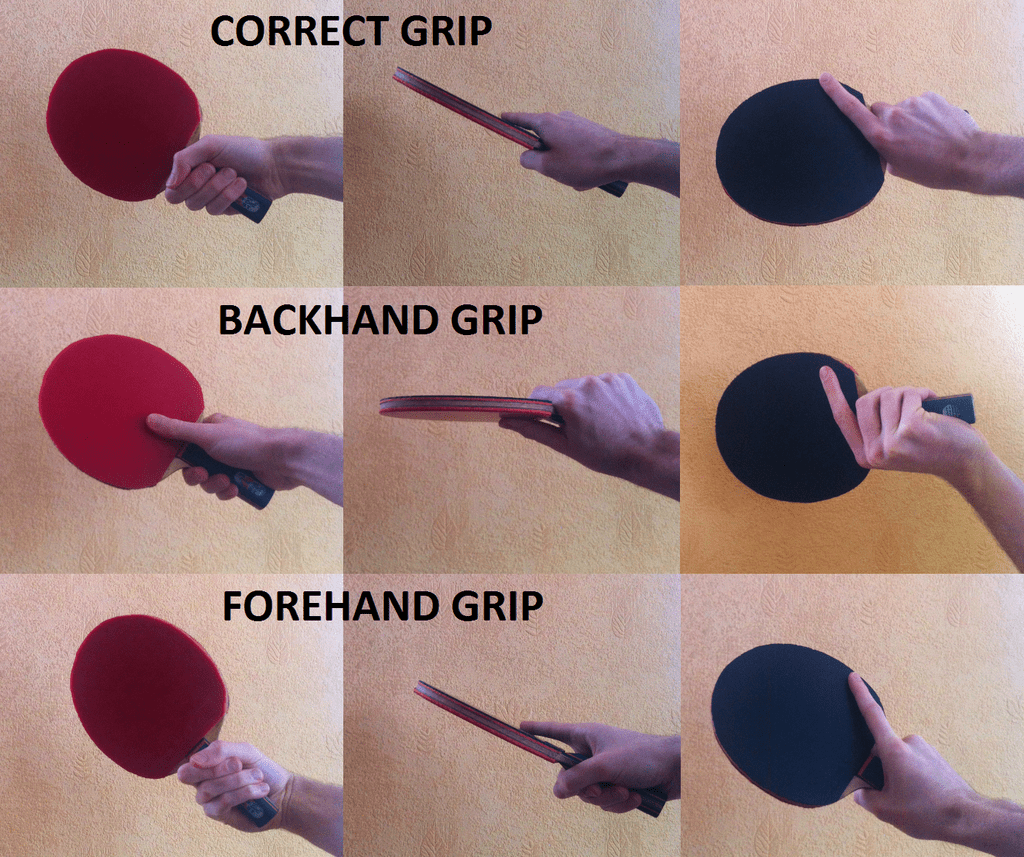 KEY VOCABULARY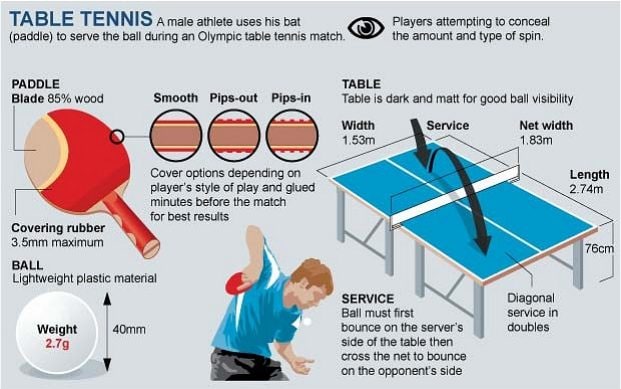 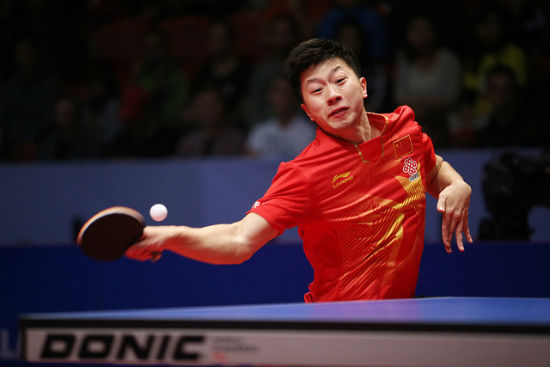 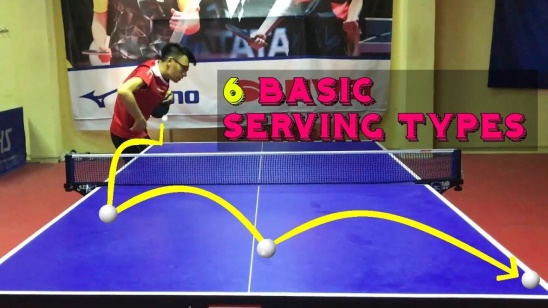 Grip  How you hold the bat to make contact with the ball to help it land on the table. Backhand pushThe ball is played on the backhand side, with a flat bat face to push the ball over the net. Forehand pushThe ball is played on the forehand side, with a flat bat face to push the ball over the net.ServeThe first shot to begin a rally. The serve is alternated between the two players, after two serves the service goes to the opposite player regardless of the winning shot.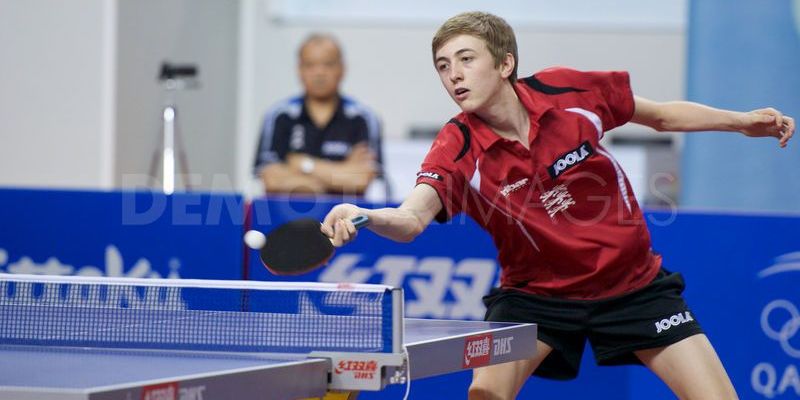 Forehand topspinA shot played on the forehand side, contact cuts on an angle to the ball to make it move differently.Doubles playWorking as a two to outwit the opponents. 